453144, Стерлитамакский район с. Тюрюшля ул. Центральная д. 43-гРАСПОРЯЖЕНИЕ№ 18                                                                                    от 09 марта 2016г.Об объявлении конкурса на замещение вакантной должности муниципальной службы Республики Башкортостан в Администрации сельского поселения Тюрюшлинский сельсовет муниципального района Стерлитамакский район Республики Башкортостан     В соответствии с Федеральным законом от 02 марта 2007 года № 25-ФЗ «О муниципальной службе в Российской Федерации» и Положением о конкурсе на замещение вакантной должности в Администрации сельского поселения Тюрюшлинский сельсовет муниципального района Стерлитамакский район Республики Башкортостан:Объявить конкурс на замещение вакантной должности муниципальной службы Республики Башкортостан управляющего делами в Администрации сельского поселения Тюрюшлинский сельсовет муниципального района Стерлитамакский район Республики Башкортостан.Опубликовать информацию об объявлении указанного конкурса в газете «Сельские Нивы».Контроль за выполнением настоящего распоряжения оставляю за собой.Глава сельского поселенияТюрюшлинский сельсовет                                                                            Федорова Н.А.ИЗВЕЩЕНИЕ        Администрация сельского поселения Тюрюшлинский сельсовет муниципального района Стерлитамакский район Республики Башкортостан информирует, что прием документов для участия в конкурсе на замещение вакантной должности муниципальной службы Республики Башкортостан управляющего делами Администрации сельского поселения Тюрюшлинский сельсовет муниципального района Стерлитамакский район Республики Башкортостан, объявленного распоряжением сельского поселения Тюрюшлинский сельсовет муниципального района Стерлитамакский район Республики Башкортостан от 09.03.2016г. № 18, проводится в течении 20 календарных дней с момента официального опубликования настоящего извещения по адресу: Республика Башкортостан, Стерлитамакский район, с.Тюрюшля, ул.Центральная, д.43г, контактный телефон: 27-78-44.     Необходимую информацию, в том числе квалификационные требования к претендентам, можно узнать по адресу: Республика Башкортостан, Стерлитамакский район, с.Тюрюшля, ул.Центральная, д.43г и по телефону: 8(3473)27-78-44.      Решение о дате, месте и времени проведения конкурса будет принято распоряжением главы сельского поселения Тюрюшлинский сельсовет после проверки достоверности сведений, представленных претендентами на замещение вакантной должности муниципальной службы, по адресу: 453144, Республика Башкортостан, Стерлитамакский район, с.Тюрюшля, ул.Центральная, д.43г Глава сельского поселенияТюрюшлинский сельсовет                                                                            Федорова Н.А.Башkортостан РеспубликаhыСтəрлетамаk районы муниципаль районынын Терешле ауыл советы ауыл билэмэhе хакимиэте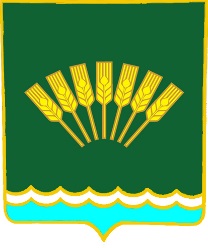 Администрация сельского поселения Тюрюшлинский сельсоветмуниципального районаСтерлитамакский район Республики БашкортостанОГРН-1090242000276,  ИНН- 0242008320, КПП – 024201001, ОКАТО – 80249888000, ОКВЭД – 75.11.32, ОКПО – 04284307  тел. (3473)277844,277825, turushli-sovet@yandex.ruОГРН-1090242000276,  ИНН- 0242008320, КПП – 024201001, ОКАТО – 80249888000, ОКВЭД – 75.11.32, ОКПО – 04284307  тел. (3473)277844,277825, turushli-sovet@yandex.ruОГРН-1090242000276,  ИНН- 0242008320, КПП – 024201001, ОКАТО – 80249888000, ОКВЭД – 75.11.32, ОКПО – 04284307  тел. (3473)277844,277825, turushli-sovet@yandex.ru